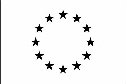 ANGELINA ZHIVOVA INCARICO ESTERNO DI INSEGNAMENTO
Informazioni personaliMOSCA, RUSSIA, 13.07.1979RUSSA : Venezia, Granviale S.M. Elisabetta, : angelina.zhivova@uniud.it +39 3347697339 Esperienza lavorativa2022 ad oggiUNIVERSITÀ DEGLI STUDI DI UDINE Docente di MUSICA PER FILM, TV E PUBBLICITÀ, settore scientifico L-ART/07 MUSICOLOGIA E STORIA DELLA MUSICADal 2020 Al 2022 Università/IstituzioneDocente di MUSICA NEGLI AUDIOVISIVI, settore scientifico SCIENZE DELLO SPETTACOLO E PRODUZIONE MULTIMEDIALEDal 2020 ad oggi 
Fondazione Ugo e Olga Levi, Venezia. Collaboratore per il Progetto di acquisizione di fondi musicali Istruzione e Formazione31.03.2020  
Università degli Studi di Udine
Dottore di ricerca in Storia dell’arte, cinema, media audiovisivi, musica (XXXII ciclo). 24.02.2014 
Università Ca’ Foscari Venezia
Laurea magistrale in Musicologia 2003-2005
L’Istituto Superiore di Studi Musicali di Mosca Gnessin (Russia) Biennio post-laurea (dottorato) in Musica d’insieme.Artista di altissimo livello. Docente di discipline creative nel settore della formazione superior.1998-2003
L’Istituto Superiore di Studi Musicali di Mosca Gnessin (Russia)Diploma di pianoforteCapacità e competenze personaliAltroAttualmente è assegnista di ricerca al DILL – Dipartimento di Lingue e Letterature, Comunicazione, Formazione e Società dell’Università degli Studi di Udine, “Ricerca d’archivio sulle nuove scritture musicali per il cinema” di cui è responsabile scientifico prof. Roberto Calabretto. L’assegno di ricerca è attribuito nell’ambito del progetto PRIN 2020 “New music writing processes for cinema/ Nuove scritture musicali per il cinema”.  16.02.2023 – 15.02.2024.Attività di ricercaDal 2017 partecipa al progetto di ricerca “La critica musicale e la musica per film” presso la Fondazione Ugo e Olga Levi (Venezia).Partecipazioni a Comitati scientificiConvegni2023 – “Le Stagioni nella Kunstkamera di Jan Švankmajer”, //Convegno  internazionale, Fondazione Ugo e Olga Levi, Venezia, 21-22 aprile 2023. 2022 – presentazione del libro di Marco Fedalto e Marco Bellano, L’occhio che ascolta. Itinerari di storia e analisi tra musica e immagini in movimento, Diastema Editrice, Treviso 2021 (18 novembre, Conservatorio ‘Benedetto Marcello’, Venezia).2022 – presentazione del libro di Alberto Rizzuti, Ascoltar leggendo. Un viaggio d’istruzione musicale sulle note di Imagine, Carocci Editore, Torino 2022 (16 novembre, Conservatorio ‘Benedetto Marcello’, Venezia).2022 – presentazione del concerto Nachtlied // Festival internazionale “Japan Contemporary Arts in Venice” (24 febbraio, Conservatorio ‘Benedetto Marcello’, Venezia).2021 – “La musica per film di Antonio Spadavecchia” // Giornata di studi Antonio Emmanuelovich Spadavecchia: un ponte tra la Russia e Bari. Conservatorio “Niccolò Piccinni”, Bari, 13 dicembre 2021. 2021 – “Callisto Cosulich – vedere la musica” // XXV Colloquio di Musicologia del «Saggiatore musicale», Ravenna, 12-14 novembre 2021.2021 – Discussione del libro Est dell’oriente, la nascita e lo splendore della musica russa // “Figure oltre il presente 2021 – Mario Bortolotto” (5 novembre, Teatro Verdi, Pordenone). 2021 – presentazione del concerto Aequor. Immaginare gli abissi, abitare le superfici // Un cielo nascosto – Festival Giovanni Morelli (1 ottobre, Conservatorio ‘Benedetto Marcello’, Venezia).2020 – partecipazione alla presentazione del volume: Dmitrij Šostakovič, Il grande compositore sovietico, Fondazione Mudima, Milano 2019 (interventi di: Anna Giust, Anna Soudakova Roccia, Olga Strada, Angelina Zhivova), Fondazione Levi, 23 novembre 2020.2020 – “Bach nel dibattito italiano sulla musica cinematografica: dagli echi della ‘Fantasia’ disneyana fino alle soglie del cinema di Pasolini” // Convegno internazionale “Bach e l’Italia”, Torino 22-28 novembre 2020.2020 – “Šostakovič e il cinema di animazione” // XXVII Convegno annuale della Società Italiana di Musicologia, Siena, 16-18 ottobre 2020.2020 – “La partitura della Giungla: Mowgli interpretato da Sofija Gubajdulina” // Convegno dottorale “Le ricerche degli Alumni LEVIcampus: la giovane musicologia a confronto”, Venezia, 6-8 luglio 2020.2019 – “Mickey Mouse interpreta Rachmaninov: i cartoni animati tra Hollywood e Mosca” // Venetonight – la notte dei ricercatori, Università Ca’ Foscari di Venezia, Venezia, 27 settembre 2019. 2018 – “Sapienti sat: citazioni pittoriche e musicali in alcuni film di animazione sovietici” // Convegno dottorale in Studi Slavistici “Le forme dell’intertestualità: dalla citazione all’allusione”, Università degli studi di Udine, 30 novembre 2018.2018 – “Art and Dictatorship in Animated Films of the 1960s” // Russian and East European Annual Study Day “Music and 1968”, University of Bristol, Department of Music, 09 novembre 2018.2018 – “Simbologie musicali nelle colonne sonore di Sofija Gubajdulina” // XXII Incontro Dottorati di Ricerca in Discipline musicali, Associazione culturale “Il Saggiatore musicale” - Università di Bologna, Bologna, 26 maggio 2018. 2018 – “Storia del cinema di animazione sovietico nella luce della politica e musica”, Università degli studi di Bari Aldo Moro, 13 aprile 2018 (conferenza).2018 – Introduzione e proiezione del film di animazione Mowgli di Roman Davydov - musica di Sofija Gubajdulina, Conservatorio di Musica “Niccolò Piccini”, Bari, 12 aprile 2018.2018 – “Sofia Gubajdulina e il suo percorso controcorrente nell’URSS” // III Giornata di Studio del Dipartimento di Scienze della Formazione, “Le Voci delle Musiciste Storia e storie”, Università degli studi Roma Tre, Roma, 24 aprile 2018. 2017 – “L’uomo e il suo uccellino: un film d’animazione allegorico sulla libertà” // 1st Young Musicologists and Ethnomusicologists International Conference “Music, Individuals and Contexts: Dialectical Interactions”, Università degli Studi di Roma “Tor Vergata”, Roma, 27-28 aprile 2017.2017 – “L’uomo e il suo uccellino: un film d’animazione allegorico sulla libertà” // 1st Young Musicologists and Ethnomusicologists International Conference “Music, Individuals and Contexts: Dialectical Interactions”, Università degli Studi di Roma “Tor Vergata”, Roma, 27-28 aprile 2017.2016 – “Particolarità dello sviluppo del cinema di animazione sovietico nell’epoca del totalitarismo e del disgelo”, Associazione Italia-Russia, Pordenone, 27 aprile 2016 (conferenza).2016 – “Rianimazione dei compositori nel cinema di animazione: Michail Meerovič e il sodalizio con il registra Juri Norštejn” // XXIII Convegno annuale della Società Italiana di Musicologia, Como, 21-23 ottobre 2016.2015 – “Censura e libertà nel cinema d’animazione sovietico”, Università degli Studi di Macerata, 28 aprile 2015 (conferenza).2014 – “La musica per il cinema di animazione sovietico come nicchia per i compositori ‘in disgrazia’. Moisej Weinberg e la sua musica per i cartoni animati” //  XVIII Colloquio di Musicologia, Bologna, 21-23 novembre 2014. Autorizzo il trattamento dei miei dati personali ai sensi dell’art. 13 D. Lgs. 30 giugno 2003 n°196 – “Codice in materia di protezione dei dati personali” e dell’art. 13 GDPR 679/16 – “Regolamento europeo sulla protezione dei dati personali"05.07.2023      MadrelinguaRussoItalianoEccellenteIngleseEccellenteTedescoBuono